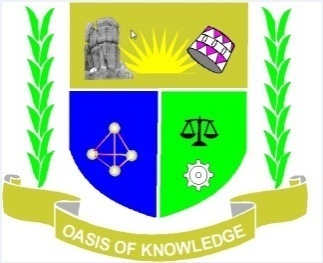 JARAMOGI OGINGA ODINGA UNIVERSITY OF SCIENCE AND TECHNOLOGYSCHOOL OF INFORMATICS AND INNOVATIVE SYSTEMSDEPARTMENT OF COMPUTER SCIENCE & SOFTWARE ENGINEERINGUNIVERSITY EXAMINATION FOR THE DEGREE OF BACHELOR OF SCIENCE IN SECURITY AND FORENSICS2ND YEAR 1ST SEMESTER 2016/2017 ACADEMIC YEARKISUMU LCCOURSE CODE: IIT 3216COURSE TITLE: TCP/IP NETWORK ADMINISTRATIONEXAM VENUE:			STREAM: COMPUTER SECURITY & FORENSICSDATE:				EXAM SESSION:TIME:INSTRUCTIONSAnswer Question 1 (Compulsory) and ANY other TWO questionsCandidates are advised not to write on the question paperCandidates must hand in their answer booklets to the invigilator while in the examination roomQUESTION ONE [30 MARKS]What does the acronym TCP/IP stand for?   	1 mark Routers operate at which layer of the OSI model?	1 mark Bits are packaged into frames at which layer of the OSI model?  	2 mark What is a Request for Comments (RFC)? 	2 marksWhich organization publishes Internet Protocol standards?                	2 marksWhat is the role of the Domain Name System?                                     	2 marksWhat is a ‘fully qualified domain name’ (FQDN)? Give an example  	         2 marks List any three email protocols							         3 marks What is DHCP in full? How is DHCP used in a network? 		 	         2 marksWhat is Data Encapsulation?   						         2 marks What is the function of application layer? 	      				         2 marks This a windows diagnostic tool that provides information about the basic configuration of the interface. It is useful for detecting bad IP addresses, incorrect subnet masks, and improper broadcast addresses…………………………  			         2 marksThis windows diagnostic tool that provides information about the DNS name service…….. 	2 marksList the three classes of IP addresses   	3 marksThe layers of the OSI model, from the top down  	2 marks application, presentation, session, transport, network, data link, physicalsession, presentation, data transport, MAC, network, physicalphysical, data link, network, transport, session, presentation, applicationpresentation, application, session, network, transport, data link, physicalapplication, encryption, network, transport, logical link control, physicalQUESTION TWO [20 MARKS]List any four benefits of IPv6 over IPv4  	  4 marks What are the 3 major differences between OSI and TCP/IP model?	  6 marksList and explain any five reasons for sub-netting (maybe topological or not)  	 10 marksQUESTION THREE [20 MARKS]List and briefly explain any three advantages of NAT		6 marksExplain advantages of networking in an organization      		14 marksQUESTION FOUR [20 MARKS]The List and briefly explain any four types of networks    		 8 marksExplain any 4 roles of IAB in the management of the internet?		 8 marks Enumerate guidelines one can follow when setting up TCP/IP email networks	   4 marksQUESTION FIVE [20 MARKS]	List the components that found in the Windows NT 4.0 Internet Information Server(IIS)	   4 marksList any four functions of the Internet Protocol 	   4 marksList and explain any three features of TCP/IP protocol that made it dominant over the internet?  	   6 marksList and explain the three distinct types of security threats usually associated with network connectivity 	   6 marks